Circolare n. 24 / 2019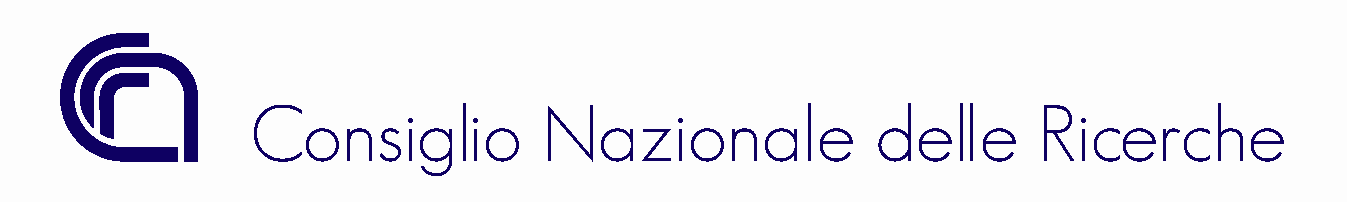 Direzione GeneraleAi   Direttori degli Istituti Direttori dei DipartimentiPresidenti delle Aree territoriali di ricercaLORO SEDIe, p.c.	  Al	Presidente del CNR  Al	Responsabile della protezione dei dati        (RPD) del CNROggetto: Regolamento generale sulla protezione dei dati UE 2016/679. “Registro delle attività di trattamento dei dati”. Modalità procedurali per l’aggiornamento e il caricamento informatico.A più di un anno dall’emanazione della circolare n. 10/2018 del 3 maggio 2018, con la piena applicazione del Regolamento UE 2016/679 sulla protezione dei dati, di seguito RGPD, si ritiene opportuno richiamare l’attenzione sull’adempimento dell’obbligo di tenuta e aggiornamento dei Registri  previsti dall’articolo 30 del RGPD e, con l’occasione, fornire indicazioni operative per la compilazione (cfr. all.1) e il caricamento sulla piattaforma centralizzata della parte di competenza, al fine di comporre il Registro complessivo del Titolare CNR.L’adattamento del quadro organizzativo del CNR, con l’entrata in vigore, il 1° marzo 2019, dell’articolo 19-bis del regolamento di organizzazione e funzionamento e con l’emanazione del provvedimento del Presidente n.27/2019, conferma e precisa l’obbligo per i soggetti in indirizzo di provvedere al censimento dei trattamenti e alla predisposizione della parte di competenza dei Registri, inquadrando il succitato obbligo nell’assetto organizzativo rivisto alla luce delle nuove normative.Come è noto per il CNR la tenuta dei Registri è obbligatoria e, eventuali, inadempimenti sono soggetti alle sanzioni amministrative richiamate nella citata circolare n.10/2018, per cui si raccomanda la massima attenzione nella compilazione della parte di competenza e nell’invio ai fini dell’inserimento nel Registro dell’Ente. Il documento informatico dovrà essere comunque conservato anche presso la struttura.Con l’occasione si ricorda che l’aggiornamento del Registro deve necessariamente avvenire prima di avviare un trattamento, sia esso per finalità gestionali-amministrative, sia per finalità di ricerca scientifica. In base alla normativa vigente il contenuto del Registro deve sempre corrispondere all’effettività dei trattamenti in essere per cui è necessario registrare tempestivamente qualunque modifica alle attività di trattamento precedentemente censite. Si informa che, per semplificare e agevolare l’adempimento di tale obbligo, è in atto lo studio di una modalità di inserimento e aggiornamento integrata nelle piattaforme informatiche di programmazione delle attività dell’Ente. Nelle more di completare l’applicativo informatico, si invitano le strutture in indirizzo ad aggiornare o confermare il Registro provvedendo alle circoscritte modifiche e integrazioni indicate nella presente circolare con le modalità di seguito illustrate.Nell’Intranet, all’interno della aree di gestione strutture, è possibile accedere alla Sezione “Registro trattamenti” dove sono stati precaricati i file excel trasmessi in applicazione della circolare n.10/2018.I file devono essere scaricati, verificati, integrati come sopra esposto, aggiornati e ricaricati.Ai fini del caricamento, i file devono essere sottoscritti con firma digitale in modalità P7M (opzione supportata dal software ArubaSign in uso nel CNR).Per la compilazione del Registro, sia come Titolare del trattamento, sia, se del caso, come Responsabile, dovranno essere caricati due file distinti e separati utilizzando le istruzioni e i modelli allegati.Si segnala che la piattaforma consente altresì di caricare i dati del referente per la protezione dei dati in ottemperanza del punto 1 lett. m) del provv. n.27/2019. Anche in questo caso sono precaricati i dati relativi ai referenti nominati e comunicati alla data di diffusione della presente circolare e il caricamento equivale a comunicazione del nominativo al Direttore generale e al Responsabile della protezione dei dati (RPD).Per eventuali informazioni e chiarimenti sulla presente circolare è possibile scrivere all’indirizzo email: privacy@cnr.itSi segnala, infine, che sul sito internet del Garante per la protezione dei dati personali sono disponibili linee guida, documenti e materiali informativi comprese specifiche FAQ sull’argomento in oggetto, che si invita a consultare (https://www.garanteprivacy.it/home/faq/registro-delle-attivita-di-trattamento).Si precisa che il caricamento sulla piattaforma dei Registri integra la comunicazione al Responsabile della protezione dei dati richiesta dalla lettera d) del punto 1 del Decreto del Presidente n.27/2019. I Direttori/Presidenti delle Aree territoriali di ricerca in indirizzo sono invitati a diffondere la presente circolare a tutto il personale di afferenza e a provvedere entro 30 giorni, dalla presente, all’aggiornamento/conferma dei dati, e al caricamento dei relativi file.IL DIRETTORE GENERALE